West River Youth Soccer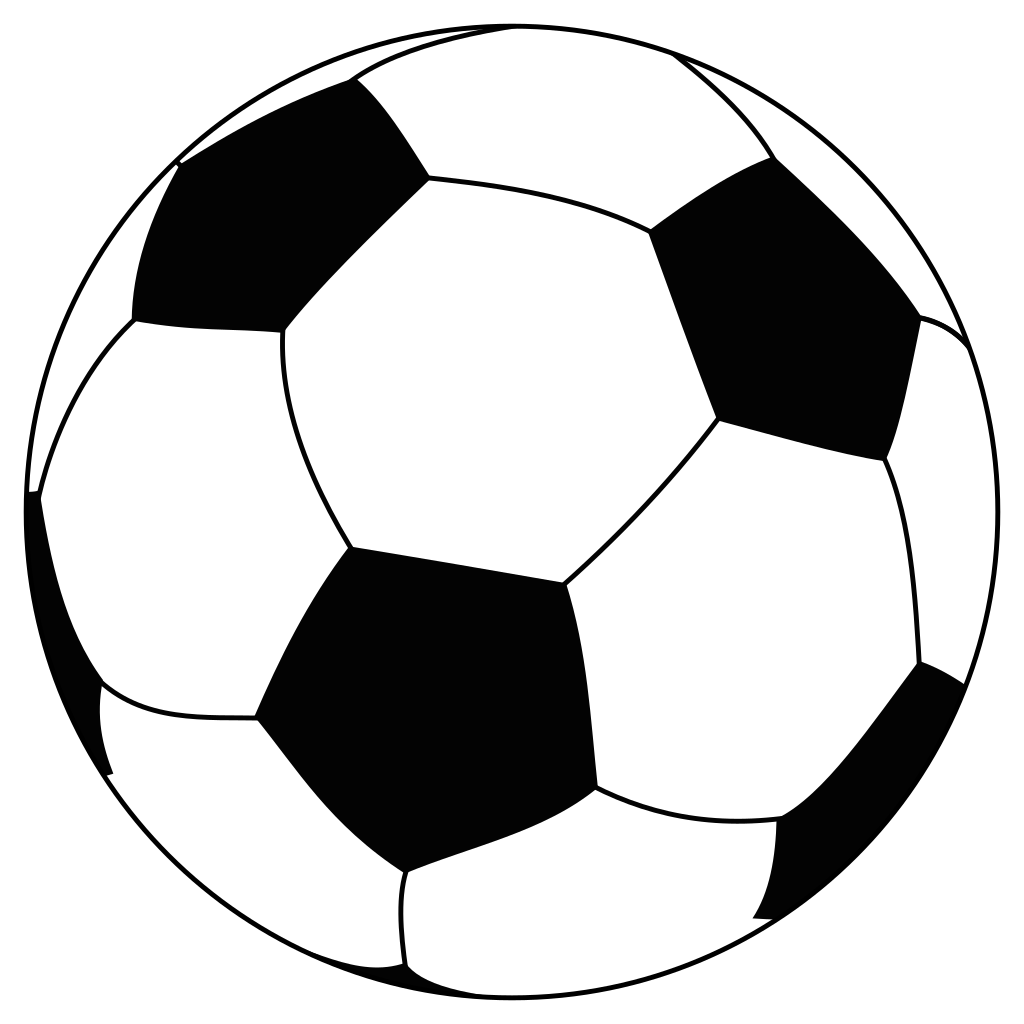 REGISTRATION AND PERMISSION FORM Registration Fee of $_______ per child payable to _____________________ Elementary SchoolPlease enroll the student named below to the West River Youth Soccer.  I, as parent or guardian, understand and agree that the West River Youth Soccer, its board and coaches; Leland and Gray Union High School, its board and staff; and the ____________Elementary School will not assume responsibility for any accidents, medical expenses or dental expenses incurred as a result of my son’s/daughter’s participation in this league.  My signature below testifies to the above and to the belief that the applicant is in good health and able to participate in the vigorous physical activity of this program.  I also authorize the coaches and directors of the league to act for me according to their best judgment in any emergency associated with the program. ____________________________________________________________________________Name of applicant                                                   	School                                             	Grade____________________________________________________________________________Address ____________________________________________________________________________Telephone Number                                                                         	Email Address ____________________________________________________________________________Address

____________________________________________________________________________Emergency Name and Number ____________________________________________________________________________
Any Known Allergy/Medical Condition  ____________________________________________________________________________Signature of Parent or Guardian(s)                                                                         	Date